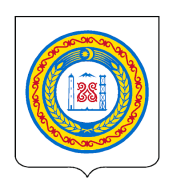 Муниципальное учреждение«АДМИНИСТРАЦИЯ КУРЧАЛИНСКОГО СЕЛЬСКОГО ПОСЕЛЕНИЯ» ВЕДЕНСКОГО МУНИЦИПАЛЬНОГО РАЙОНА ЧЕЧЕНСКОЙ РЕСПУБЛИКИ (Администрации Курчалинского сельского поселения)Муниципальни учреждениНОХЧИЙН РЕСПУБЛИКАН ВЕДАНАН МУНИЦИПАЛЬНИ КIОШТАН «КУЬРЧАЛАН ЮЬРТАН АДМИНИСТРАЦИ» (Куьрчалан юьртан администраци)РАСПОРЯЖЕНИЕ от 10.01.2023 г.                                                                                             № 11с.Курчали«Об утверждении состава рабочей группы, плана работы и графика заседания рабочей группы по безопасности дорожного движения на территории Курчалинского сельского поселения на 2023 год»                                       Руководствуясь Федеральным законам от 10.12.1995 года № 196-ФЗ «О безопасности дорожного движения», Федеральным законом от 08.11.2007 г. № 257 ФЗ «Об автомобильных дорогах и дорожной деятельности в Российской Федерации и о внесении изменений в отдельные законодательные акты Российской Федерации»:Утвердить состав постоянно действующей рабочей группы по безопасности дорожного движения на территории Курчалинского сельского поселения на 2023 год (Приложение 1)Утвердить план работы рабочей группы по безопасности дорожного движения на территории Курчалинского сельского поселения    на 2023 год. (Приложение 2)Утвердить график заседания рабочей группы по безопасности дорожного движения на территории Курчалинского сельского поселения   на 2023 год. (Приложение 3)     Контроль исполнения настоящего распоряжения оставляю за собой.     Настоящее распоряжение вступает в силу с момента его подписания.               Главы администрации                                              А.М. Тушиев